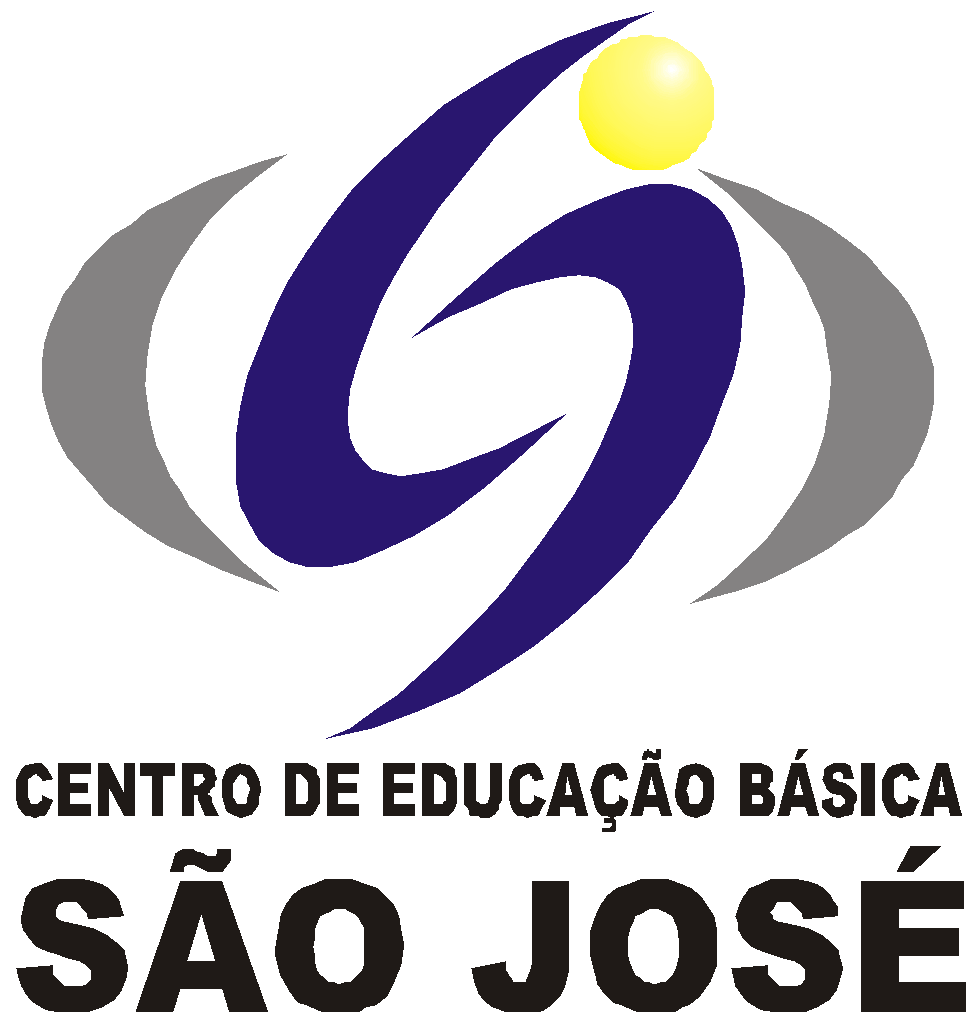 FUNDAÇÃO EDUCACIONAL CLAUDINO FRANCIOCENTRO DE EDUCAÇÃO BÁSICA SÃO JOSÉ                           Roteiro de Estudo diário 2º ano B Professora PriscilaSenhores Pais, Reestruturamos as aulas on-line para esta semana. Os alunos deverão acompanhar as aulas on-line das 13h às 15h50, com 10 minutos de intervalo entre uma aula e outra, seguindo o Roteiro de Estudos e deverão realizar as atividades de tarefa das demais disciplinas.Este é o link FIXO para todas as aulas, todos os dias: meet.google.com/mes-omuw-pjm                                                                                                                       Atenciosamente, Equipe Pedagógica13/07/202013/07/202013/07/2020HORÁRIOSEGUNDACONTEÚDOS13h – 13h50PORTUGUÊSAPOSTILA PÁGINAS 61 ATÉ 64.14h – 14h50PORTUGUÊSAPOSTILA PÁGINAS 61 ATÉ 64.15h - 15h50PORTUGUÊSAPOSTILA PÁGINAS 61 ATÉ 64.Tarefas de casa do diaPORTUGUÊSAPOSTILA DE PORTUGUÊS PÁGINAS 50 E 51.Tarefas de casa do diaMATEMÁTICARECORTAR   12, 13, 14 e 15 de Matemática.ESCOLHER 2 BRINQUEDOS E ETIQUETAR COM O VALOR PARA VENDA ( COLOCAR VALORES REDONDOS)14/07/202014/07/202014/07/2020HORÁRIOTERÇACONTEÚDOS13h – 13h50MATEMÁTICAvídeo: https://www.youtube.com/watch?v=5txvwKjLR2I14h – 14h50MATEMÁTICAAPOSTILA DE MATEMÁTICA PÁGINAS 38 ATÉ 40.( LOJINHA DE BRINQUEDOS).15h – 15h50MATEMÁTICAAPOSTILA DE MATEMÁTICA PÁGINAS 38 ATÉ 40.( LOJINHA DE BRINQUEDOS).Tarefas de casa do diaMATEMÁTICALIÇÃO DE CASA - 9Tarefas de casa do diaArtes Na apostila página 33 nós vamos desenhar e pintar um personagem de circo, Busque na internet os personagens e escolha o que você mais gostou. Desenhe no picadeiro. Pode fazer pessoas assistindo. Pergunte para seus pais se eles já foram ao circo. Beijos bom trabalho. Cada dia seremos melhores.  Tarefas de casa do diaMÚSICAPágina 25 da apostila de música15/07/202015/07/202015/07/2020HORÁRIOQUARTACONTEÚDOS13h – 13h50PORTUGUÊSApostila, Páginas 58, 6114h – 14h50PORTUGUÊSApostila, páginas 62,63, 64.15h – 15h50INGLÊSApostila 2 - Lesson 4 - Body PartsTarefas de casa do diaPORTUGUÊSFazer páginas 59 e 60 - Produção do Patinho Feio.16/07/202016/07/202016/07/2020HORÁRIOQUINTACONTEÚDOS13h – 13h50PORTUGUÊSApostila páginas 65 até 68.14h – 14h50CIÊNCIASvídeo: https://www.youtube.com/watch?v=pMX24VAc9csApostila, páginas 117 e 118.15h – 15h50MATEMÁTICAApostila, páginas 41 até 44 (esteja com seu dinheirinho em mãos para realizar as atividades).Tarefas de casa do diaMATEMÁTICALições 9 e 10, páginas 74 e 75.17/07/202017/07/202017/07/2020HORÁRIOSEXTACONTEÚDOS13h – 13h50INGLÊSApostila - Lesson 5 - Pets14h – 14h50MATEMÁTICAApostila, páginas 45 até 49 e 76-77 (esteja com seu dinheirinho em mãos para realizar as atividades).15h – 15h50CIÊNCIASApostila, páginas 119 até 123.Tarefas de casa do diaCIÊNCIASLição 4, páginas 124, 125 e 126.